Комитет по стандартам ВОИС (КСВ)Возобновленная четвертая сессияЖенева, 21 – 24 марта 2016 г.ОТЧЕТ О ХОДЕ ВЫПОЛНЕНИЯ ЗАДАЧИ № 44 ЦЕЛЕВОЙ ГРУППЫ ПО SЕQLДокумент подготовлен СекретариатомНа своей первой сессии, состоявшейся в октябре 2010 г., Комитет по стандартам ВОИС (КСВ) принял решение сформулировать задачу № 44, связанную с подготовкой рекомендаций о представлении перечней нуклеотидных и аминокислотных последовательностей с использованием расширяемого языка разметки (XML) для принятия в качестве нового стандарта ВОИС.  КСВ также постановил создать целевую группу для выполнения этой задачи (Целевая группа по SEQL).  Руководителем Целевой группы было назначено Европейское патентное ведомство (ЕПВ) (см. пункты 27-30 документа CWS/1/10 и описание задачи № 44 в документе CWS/3/12.ЕПВ на правах руководителя Целевой группы по SEQL подготовило отчет о ходе работы Целевой группы, включающий «дорожную карту», для рассмотрения КСВ;  данный отчет воспроизводится в приложении к настоящему документу.  На момент составления настоящего документа Целевая группа по SEQL планировала провести восьмой раунд обсуждений для завершения технической оценки процедуры перехода со стандарта ST.25 на стандарт ST.26, включая доработку соответствующего руководства.Если новый стандарт ВОИС ST.26 будет принят КСВ, то придется изменить текущую формулировку задачи № 44 таким образом, чтобы она охватывала оставшиеся направления деятельности, которыми в настоящее время занимается Целевая группа по SEQL.  Международное бюро предлагает следующую новую формулировку задачи № 44:  «Подготовить рекомендации в отношении порядка перехода со стандарта ВОИС ST.25 на стандарт ST.26 и предложение по пересмотру стандарта ВОИС ST.26, по мере необходимости».  Кроме того, Международное бюро предлагает поручить выполнение пересмотренной задачи № 44 Целевой группе по SEQL.КСВ предлагается: (a)	принять к сведению отчет о ходе работы Целевой группы по SEQL, представленный в приложении к настоящему документу;  и(b)	рассмотреть и одобрить изменение формулировки задачи № 44 и предложение возложить выполнение пересмотренной задачи № 44 на Целевую группу по SEQL согласно пункту 3, выше. [Приложение следует]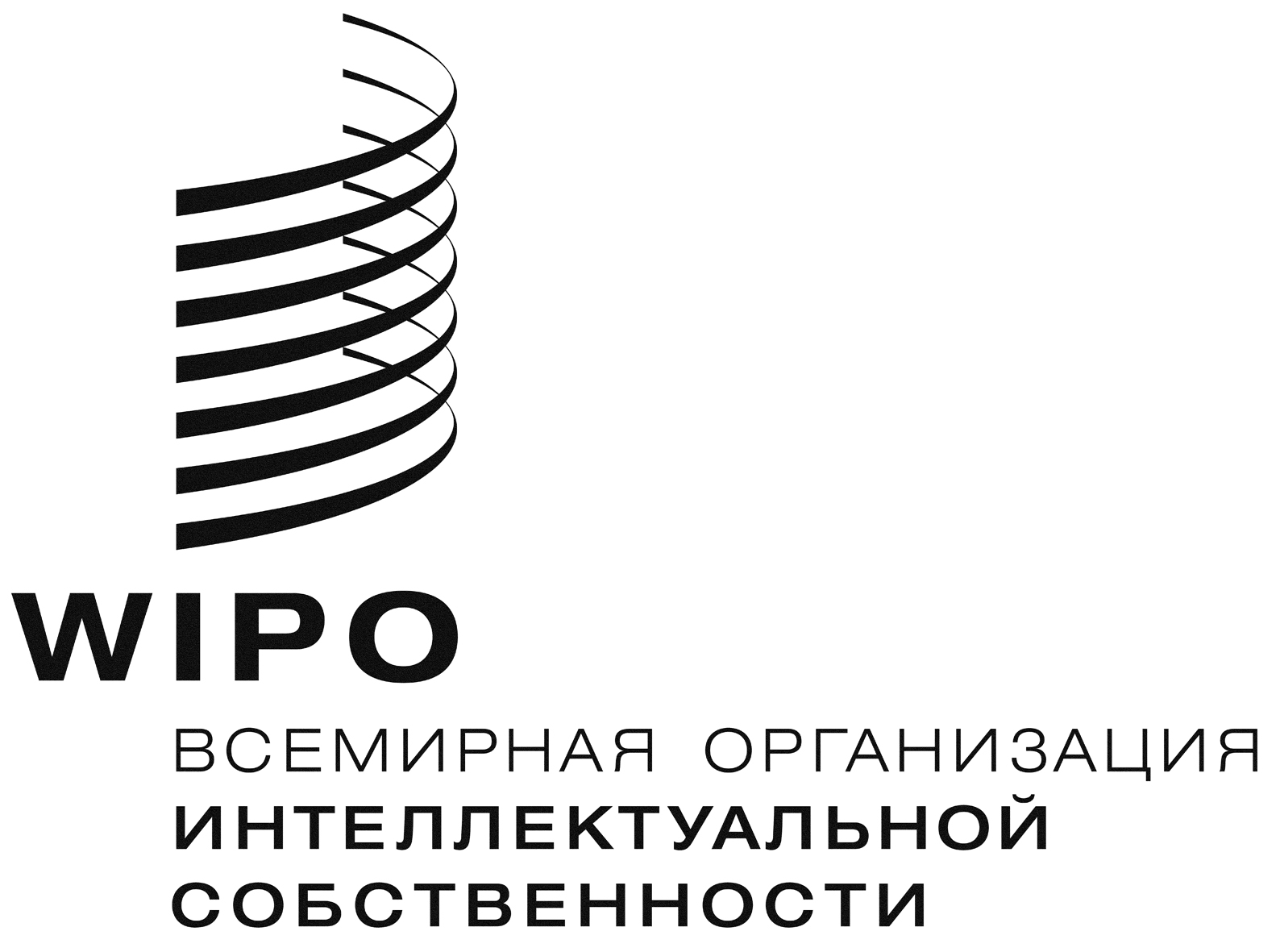 RCWS/4BIS/8CWS/4BIS/8CWS/4BIS/8оригинал:  английскийоригинал:  английскийоригинал:  английскийдата:  23 февраля 2016 г. дата:  23 февраля 2016 г. дата:  23 февраля 2016 г. 